Второго сентября в нашей школе  прошла торжественная линейка, посвященная замечательному празднику – Дню знаний. Начался новый учебный год: белые банты и черные бабочки, букеты  гладиолусов, георгинов и астр, свежевыкрашенные классы и новые учебники…62 первоклассника  впервые переступили порог школы. На торжественную линейку они шли за руку со своими родителями, а в школе их ждали  первые учителя.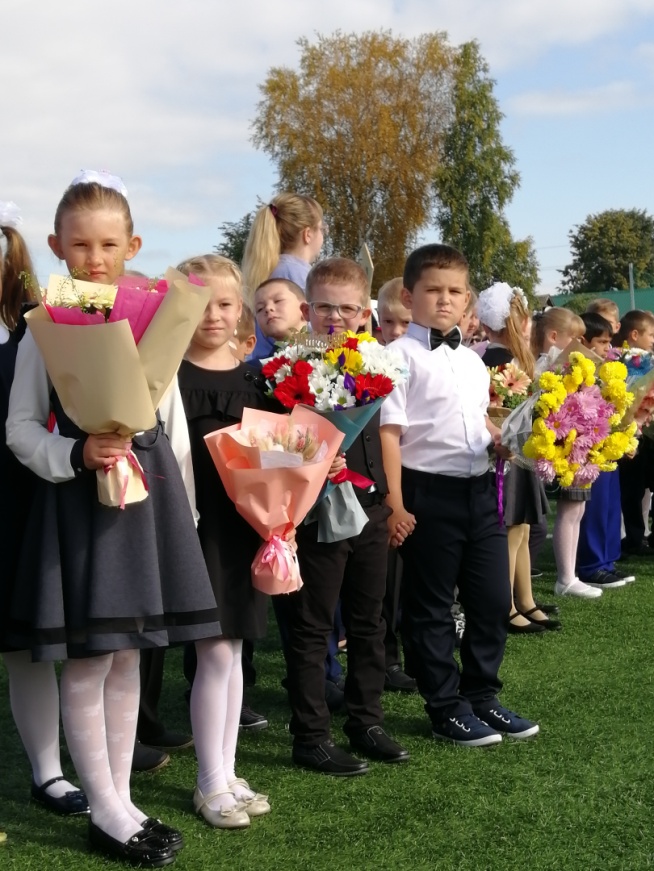 Особенным этот день стал и для наших выпускников -  девятиклассников, и одиннадцатиклассников.  Настало время задуматься о предстоящих испытаниях, которые ожидают в конце учебного года.Для учителей новый учебный год — еще одна ступень в совершенствовании своего мастерства.А для родителей, бабушек и дедушек — это теплые воспоминания о чудесной поре детства, о мудрых и терпеливых наставниках.На торжественной линейке присутствовали очень важные гости:  Алексей Николаевич Долгов – первый  заместитель директора Департамента финансов Ярославской области ; Ольга Викторовна Минаева – глава Мышкинского  муниципального района; Галина Александровна Чикорова – заместитель Главы Мышкинского  муниципального района по социальным вопросам и туризму и Галина Николаевна Морозова – начальник управления образованием. Все они  от души поздравили учащихся , педагогов и родителей с праздником, а выпускники подарили первоклашкам подарки от Главы администрации Мышкинского Муниципального района.В завершении мероприятия , традиционно, выпускники проводили первоклассников на их первый урок. 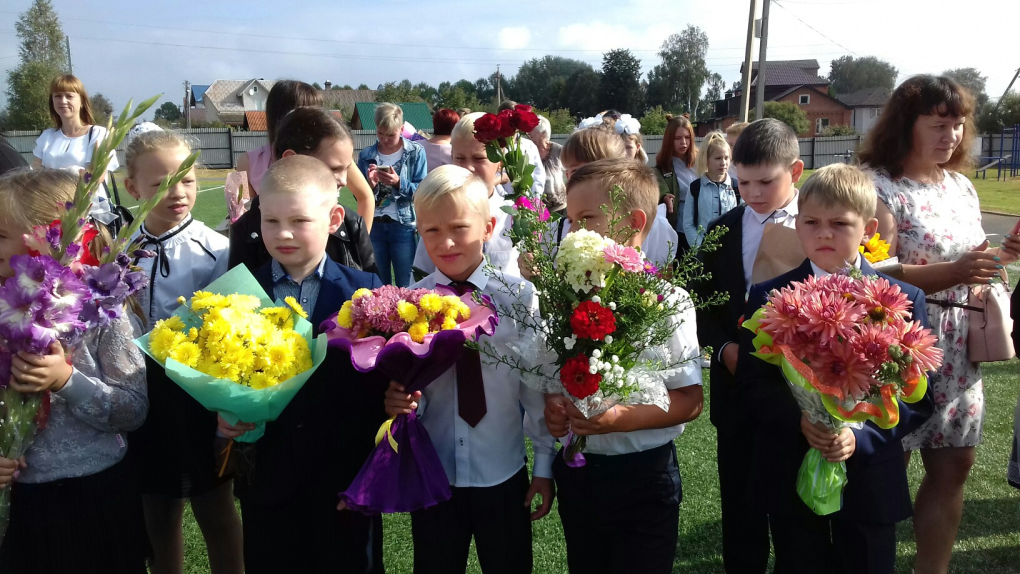 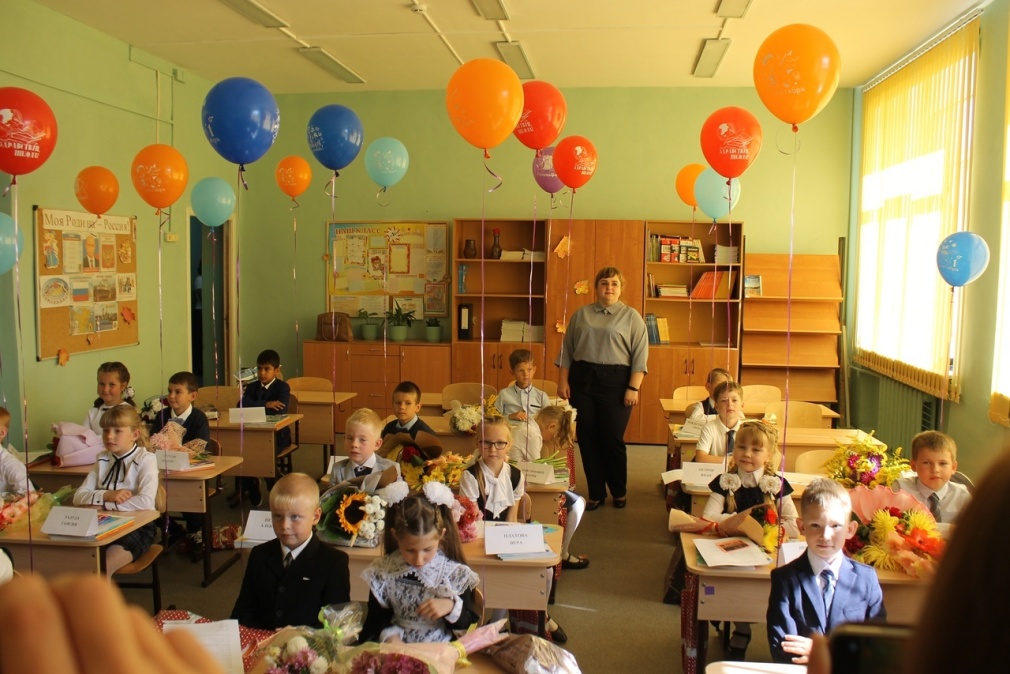 